Publicado en Puerto de la Cruz el 05/02/2019 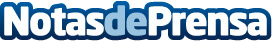 Loro Parque Fundación y las universidades canarias arrancan el proyecto ‘CanBio’El programa de investigación, cofinanciado por el Gobierno de Canarias y Loro Parque, estudiará los efectos del cambio climático en el marDatos de contacto:Natalya RomashkoDepartamento de Comunicación e Imagen 922 373 841 Ext. 319Nota de prensa publicada en: https://www.notasdeprensa.es/loro-parque-fundacion-y-las-universidades Categorias: Canarias Ecología Universidades http://www.notasdeprensa.es